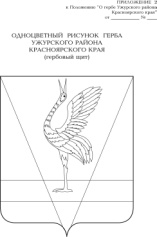 АДМИНИСТРАЦИЯ УЖУРСКОГО РАЙОНАКРАСНОЯРСКОГО КРАЯПОСТАНОВЛЕНИЕ22.12.2023   			      г. Ужур				                    № 971 О внесении изменений в постановление  администрации Ужурского района от 28.10.2013 № 990 «Об утверждении системы оплаты труда работников  муниципальных  учреждений культуры»	В соответствии с решением Ужурского районного Совета депутатов от 18.09.2013 № 41-290р «Об утверждении Положения об оплате труда работников муниципальных учреждений», руководствуясь статьей 19 Устава Ужурского района,  ПОСТАНОВЛЯЮ:1. В приложение № 3 к постановлению администрации Ужурского района от 28.10.2013 № 990 «Об утверждении системы оплаты труда работников  муниципальных  учреждений культуры» (далее – Постановление) внеси следующие изменения:1.1. Раздел IV «Виды, размеры и условия осуществления выплат стимулирующего характера» пункт 4.11. дополнить подпунктом 6: «Специальная краевая выплата устанавливается в целях повышения уровня оплаты труда работника.Работникам по основному месту работы ежемесячно предоставляется специальная краевая выплата. Максимальный размер выплаты при полностью отработанной норме рабочего времени и выполненной норме труда (трудовых обязанностей) составляет три тысячи рублей. Работникам по основному месту работы при не полностью отработанной норме рабочего времени размер специальной краевой выплаты исчисляется пропорционально отработанному работником времени.».1.2. Раздел VI «Условия оплаты труда руководителей, их заместителей и главных бухгалтеров» пункт 6.8. подпункт 3 дополнить абзацем: «специальная краевая выплата устанавливается в целях повышения уровня оплаты труда работника. Работникам по основному месту работы ежемесячно предоставляется специальная краевая выплата. Максимальный размер выплаты при полностью отработанной норме рабочего времени и выполненной норме труда (трудовых обязанностей) составляет три тысячи рублей. Работникам по основному месту работы при не полностью отработанной норме рабочего времени размер специальной краевой выплаты исчисляется пропорционально отработанному работником времени.».2. В приложение № 4 к постановлению администрации Ужурского района от 28.10.2013 № 990 «Об утверждении системы оплаты труда работников  муниципальных  учреждений культуры» (далее – Постановление) внести следующие изменения:2.1. Раздел IV «Выплаты стимулирующего характера» пункт 4.5. дополнить подпунктом 4: «Специальная краевая выплата устанавливается в целях повышения уровня оплаты труда работника.Работникам по основному месту работы ежемесячно предоставляется специальная краевая выплата. Максимальный размер выплаты при полностью отработанной норме рабочего времени и выполненной норме труда (трудовых обязанностей) составляет три тысячи рублей. Работникам по основному месту работы при не полностью отработанной норме рабочего времени размер специальной краевой выплаты исчисляется пропорционально отработанному работником времени.».2.2. Раздел VI «Условия оплаты труда руководителей, заместителя руководителя» дополнить пунктом 6.12.: «Специальная краевая выплата устанавливается в целях повышения уровня оплаты труда работника.Работникам по основному месту работы ежемесячно предоставляется специальная краевая выплата. Максимальный размер выплаты при полностью отработанной норме рабочего времени и выполненной норме труда (трудовых обязанностей) составляет три тысячи рублей. Работникам по основному месту работы при не полностью отработанной норме рабочего времени размер специальной краевой выплаты исчисляется пропорционально отработанному работником времени.».3. Постановление вступает в силу в день, следующий за днем официального опубликования в специальном выпуске газеты «Сибирский хлебороб», но не ранее 1 января 2024 года.  Глава района                                                                                      К.Н. Зарецкий